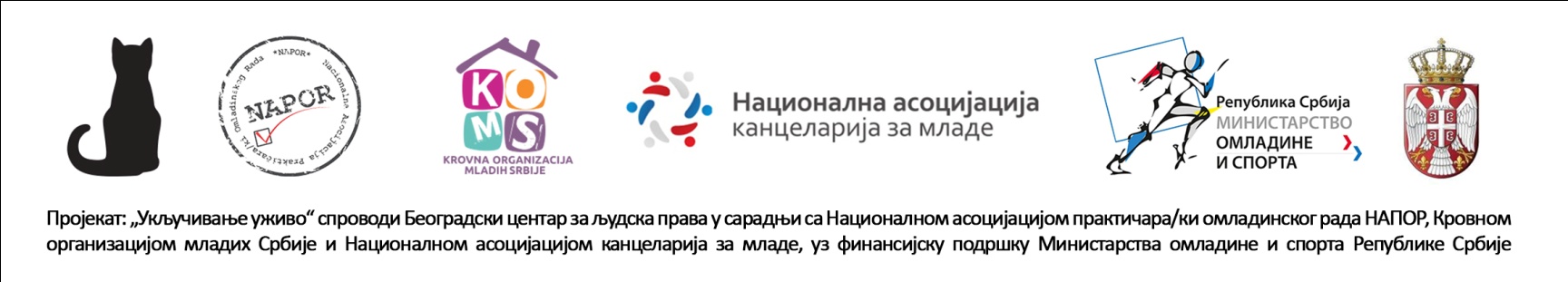 ПРИЈАВНИ ФОРМУЛАРПред Вама се налази пријавни формулар за учешће у програму „УКЉУЧИВАЊЕ УЖИВО“ - интегративни програм подршке укључивању младих из друштвено осетљивих група.“ Пријавни образац садржи основне инфомације о кацеларији за младе/удружењу младих /удружењу за младе које чине конзорцијум, као и основне податке номинованих особа које ће у име организација похађати образовни курс и тренинг вештина. Како би пријавни образац био прихваћен, потребно је да садржи потпис и печат одговорних лица КзМ/организација младих и организација за младе.Пријавни образац који је скениран, потписан и печатиран потребно је доставити на маил: prijava@bgcentar.org.rs – најкасније до 26. јуна 2017. године.Назив Канцеларије за младе/Удружења младих/Удружења за младе који чине конзорцијум:Овим потврђујемо да су наведене Кзм и Удружења део конзорцијум који учествују у програму „УКЉУЧИВАЊЕ УЖИВО“ - интегративни програм подршке укључивању младих из друштвено осетљивих група.“  Потпис и печат овлашћених лица:1.
____________________________________________________________________________2. ____________________________________________________________________________3. ____________________________________________________________________________Подаци о номинованим особама које ће узети учешће у програму:Канцеларије за младе:Име и презиме:Aдреса:Телефон:Е-маил:Удружења младих и за младе: чланица КОМС-а:Име и презиме:Aдреса:Телефон:Е-маил:Удружења младих и за младе: чланица НАПОР-а:Име и презиме:Aдреса:Телефон:Е-маил:Напомена: У случају КзМ неопходно је доставити печат надлежне градске/општинске управе у оквиру које се КзМ налази. Потребно је да особе које се номинују за учешће у програму нису раније похађали Образовни курс о раду са друштвено осетљивим групама и принципма недискриминације.